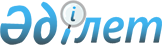 Еуразиялық экономикалық қоғамдастықтың Мемлекетаралық кеңесінің (Кеден одағының жоғары органының) 2009 жылғы 27 қарашадағы № 18 шешімінің күші жойылды деп тану туралыЖоғары Еуразиялық экономикалық Кеңестің 2017 жылғы 14 сәуірдегі № 10 шешімі
      2014 жылғы 29 мамырдағы Еуразиялық экономикалық одақ туралы шарттың 99-бабына сәйкес Жоғары Еуразиялық экономикалық кеңес шешті: 
      Еуразиялық экономикалық қоғамдастықтың Мемлекетаралық кеңесінің (Кеден одағының жоғары органының) "Беларусь Республикасының, Қазақстан Республикасының және Ресей Федерациясының кеден одағын бірыңғай кедендік-тарифтік реттеу туралы" 2009 жылғы 27 қарашадағы № 18 шешімінің күші жойылды деп танылсын.
             Жоғары Еуразиялық экономикалық кеңес мүшелері:


             Армения                    Беларусь             Қазақстан                  Қырғыз                   Ресей

      Республикасынан   Республикасынан   Республикасынан   Республикасынан   Федерациясынан




					© 2012. Қазақстан Республикасы Әділет министрлігінің «Қазақстан Республикасының Заңнама және құқықтық ақпарат институты» ШЖҚ РМК
				